Lección 7: ¿Qué es un arreglo?Aprendamos sobre arreglos.Calentamiento: Cuál es diferente: Colecciones de fichas¿Cuál es diferente?A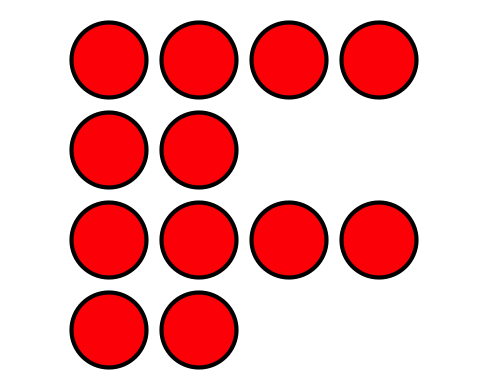 B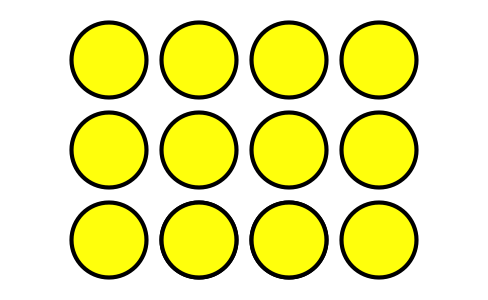 C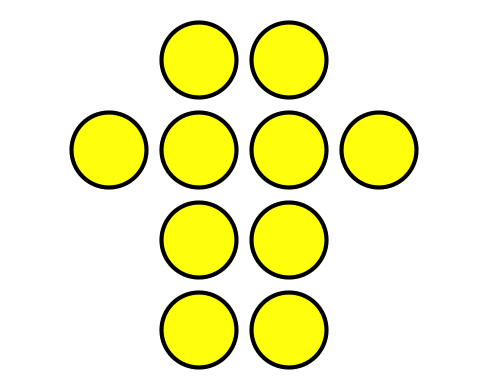 D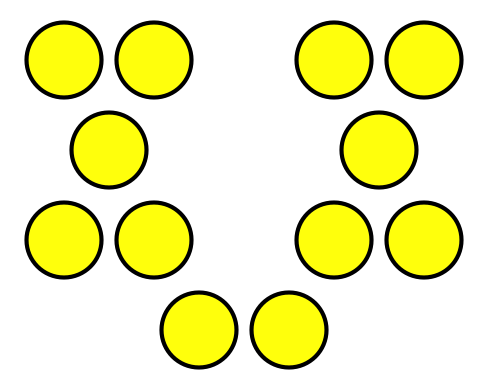 7.1: ¿Qué es un arreglo?Organiza cada grupo de fichas en filas iguales, sin usar fichas adicionales.¿Cuántas fichas hay en total? _____Muestra cómo organizaste las fichas. Usa palabras, dibujos o números.¿Cuántas fichas hay en total? _____Muestra cómo organizaste las fichas. Usa palabras, dibujos o números.¿Cuántas fichas hay en total? _____Muestra cómo organizaste las fichas. Usa palabras, dibujos o números.7.2: Filas de fichas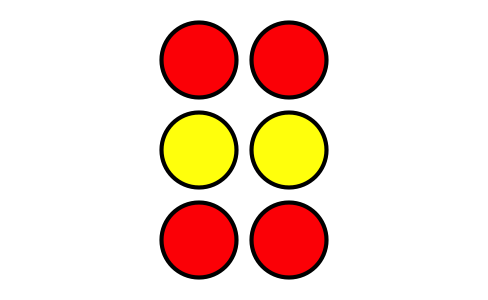 ¿Cuántas filas hay en este arreglo?¿Cuántas fichas hay en cada fila?¿Cuántas fichas hay en total?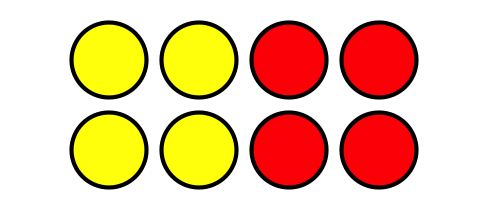 ¿Cuántas filas hay en este arreglo?¿Cuántas fichas hay en cada fila?¿Cuántas fichas hay en total?Usa 6 fichas para hacer 2 filas que tengan el mismo número de fichas cada una. ¿Cuántas fichas hay en cada fila?Usa 20 fichas para hacer 4 filas que tengan el mismo número de fichas cada una. ¿Cuántas fichas hay en cada fila?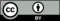 © CC BY 2021 Illustrative Mathematics®